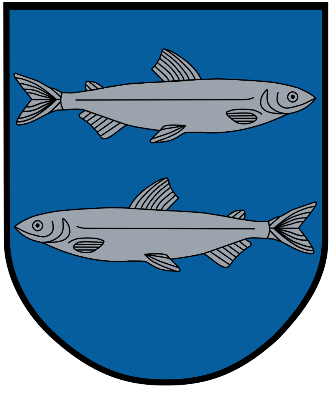 Transporto valdymasŠvenčionys2020 m.  TurinysTransporto valdymo proceso schemaTransporto valdymo proceso aprašymasTikslasKontroliuoti tinkamą tarnybinių automobilių eksploatavimą.AprašymasTarnybiniais automobiliais su vairuotoju tarnybos reikmėms gali naudotis kiekvienas įstaigos Darbuotojas. Tarnybiniai automobiliai naudojami darbo laiku. Esant tarnybiniam būtinumui (komandiruotė, viešųjų asmenų (svečių) priėmimas ir aptarnavimas, renginių organizavimas, dalyvavimas juose, sugrįžimas iš tarnybinių užduočių vykdymo vietų ir kita), tarnybiniai automobiliai gali būti naudojami ir nedarbo laiku (prieš ir po darbo valandų, poilsio ir švenčių dienomis). Administracijoje tarnybiniai automobiliai darbo dienomis naudojami Administracijos Bendrojo skyriaus vedėjo žodiniu nurodymu, o seniūnijoje - seniūnijos seniūno žodiniu nurodymu. Tarnybiniai automobiliai poilsio ir švenčių dienomis naudojami, tik turint Administracijos direktoriaus (ar jo įgalioto asmens) arba seniūnijos seniūno leidimą. Administracijos direktorius įsakymu paskiria asmenį, atsakingą už tarnybinių automobilių naudojimo kontrolę. Seniūnijoje už tarnybinių automobilių naudojimo kontrolę yra atsakingas seniūnijos seniūnas. Asmuo, atsakingas už automobilių naudojimo kontrolę, nuolat kontroliuoja, kaip naudojami tarnybiniai automobiliai (ar tvarkingi spidometrai, įrengta telemetrinė automobilio kontrolės įranga, ar degalų sunaudojimas atitinka nustatytąsias normas, o automobilių rida – nustatytąjį limitą, ir pan.) ir apie pažeidimus nedelsdamas praneša Administracijos direktoriui arba seniūnijos seniūnui. Tarnybinių automobilių naudojimas kontroliuojamas pagal automobilių kelionės lapus.Už tarnybinių automobilių tinkamą eksploatavimą atsako asmenys, kuriems Administracijos direktoriaus ar seniūnijos seniūno įsakymu priskirti tarnybiniai automobiliai.Procesą reglamentuojantys dokumentai1. Švenčionių rajono savivaldybės administracijos direktoriaus 2021 m. sausio 12 d. įsakymas Nr. A-18 „Dėl Švenčionių rajono savivaldybės administracijos tarnybinių automobilių naudojimo taisyklių“AtsakomybėBendrasis skyrius